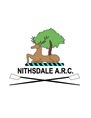 Nithsdale Amateur Rowing Club LtdThe Boathouse GreensandsDumfriesDG1 1EFNithsdale_rowing@rocketmail.com MEMBERSHIP FORM AND ANNUAL SUBSCRIPTIONSDear Member,Membership subscription for 2024 is due 1st January 2024All members, whether you are making a new application for membership or renewing your existing annual subscription, need to complete the following form and return it to the Membership Secretary ensuring the appropriate fee is also paid as detailed below. It is vital for the safety of its membership that the Club have the most up to date contact & medical details for you, as such it is a requirement for membership that you provide these to us.Subscriptions can be made by lump sum or Standing Order ( 1st or 15th of the month) as follows:ADULT                                                   £240 or £20 PER MONTH  FULL TIME EDUCATION                      £180 or £15 PER MONTHNON ROWING                                      £180 or £15 PER MONTHHOLIDAY STUDENTS                          £60, PAYABLE AS A LUMP SUMFor members housing their own boats at the club there is also payable a Racking Fee of £140 per year (£11.66 PER MONTH), which should be added to their subscription. These members are reminded that their boats are not insured by the Club.All members are required to fill in the medical information form and in order that the Club complies with its Safeguarding Policy and all information is kept up to date, parents/guardians of Junior/Cadet members are also requested to complete and return the Under 18’s medical consent form and photographic permission.The attention of members, who intend holding a membership of another club as well as NARC Ltd, is drawn to Clauses 55(b)(1) and (3) of the Articles of Association of the Company. These may be found on the Club website under Documents. All members who intend to participate in any competitive rowing, including Nithsdale’s Regatta, must apply for a valid Scottish Rowing Racing Licence. Application is now made direct through Scottish Rowing website or using the link on website which is www.nithsdalearc.weebly.com.Regards,Christine WestMembership SecretaryRegistered Charity No. SC039249Registered Company in Scotland Number: SC374934  Please fill out in BLOCK CAPITAL lettersMEMBERSHIP APPLICATIONNAME OF MEMBER:DATE OF BIRTH:NAME OF PARENT/GUARDIAN:ADDRESS: HOME TELEPHONE NUMBER: MEMBER’S/PARENT’S MOBILE NUMBER(S): E-MAIL ADDRESS FOR CORRESPONDENCE: EMERGENCY CONTACTNAME OF CONTACT: RELATIONSHIP TO MEMBER: HOME TELEPHONE NUMBER: MOBILE NUMBER (S): MEDICAL INFORMATION FOR OVER 18 MEMBERSPlease provide details of any pre-existing medical conditions that may affect your participation in the activity/event/programme:Details of any medication or treatment you think we should know about and whether you carry your medication with you during activities:SIGNATURE OF APPLICANT: ………………………….……………………………………NAME OF PARENT/GUARDIAN: ……………………………………………………………SIGNATURE OF PARENT/GUARDIAN: ……………………………………………………           DATE: ………………………………….………………………………………………………..In accordance with GDRP this information will be kept only for the purpose of the records and will not be passed onto any third party. If at any point you decide not to continue with your membership, only your name and the dates you were a member will be kept on file for archive purposes and all other information will be destroyed.  Nithsdale Amateur Rowing Club LimitedDirectors Bye Law No 1The subscriptions of the members to the Company shall be such annual sums as the directors shall decide having due regard to the financial position of the Company.The subscriptions shall be due for payment upon such date as the directors shall decide. In default of any other date being decided upon, the subscriptions shall be due on First January of each year.Notwithstanding the terms of the preceding clause the due date for subscriptions shall not be earlier than one month from the date that subscription letters are issued to the membership. The Directors hereby adopt the classes of membership referred to in the Constitution of Nithsdale Amateur Rowing Club.The directors hereby adopt the subscription levels for 2024 onwards recommended and intimated to the membership of Nithsdale Amateur Rowing Club in March 2023.MEDICAL INFORMATION FOR UNDER 18 MEMBERSThe Law and Medical Consent: Children and Vulnerable AdultsIn some cases it may be necessary to obtain consent for medical examination, treatment or procedure to a child or vulnerable adult e.g. where an injury has occurred in the course of training or competition or where it is alleged that the child has been abused.The purpose of this guidance is to provide an overview of the law in Scotland in relation to medical consent and to advise Nithsdale Amateur Rowing Club Limited members on the best practice that must be followed.Children - who can give consent?The childThe Age of Legal Capacity (Scotland) Act 1991 allows children under the age of 16 to give their own consent in certain circumstances. Section 2(4) states:“A person under the age of 16 shall have legal capacity to consent on his/her own behalf to any surgical, medical or dental procedure or treatment where, in the opinion of a qualified medical practitioner attending him, he is capable of understanding the nature and possible consequences of the procedure or treatment ”The decision about competence is entirely one for the doctor or other medical practitioner to make. This means where a child is assessed as being capable of providing consent, the consent of a parent(s)/carer/guardian is not required.The Scottish Executive recommend that efforts should always be made to discuss with the child informing his/her parent(s)/carer/guardian, except where it is clearly not in the child's best interests to do so. If a child refuses to allow parent(s)/carer/guardian to be informed, then this must be respected.Consent from the following categories would only be required where the child is assessed as incapable of providing consent.Person with parental responsibilities in relation to a Child.A person who has parental responsibility of the child would normally be requested to provide consent, as under the Children (Scotland) Act 1995 they have responsibilities that include a duty to safeguard and promote the child's health, development and welfare.If a child's parents are or have been married to each other, both have parental responsibility and either can give consent. If the parents have not been married to each other, normally only the mother has automatic parental responsibility including the right to consent. The father will have the right to consent if either:He has obtained an order from the court awarding him parental responsibilities.He and the child's mother have a registered parental responsibility agreement.Where a parent requires to provide consent they should, so far as practicable, consider the views of the child.Person who has care or control of a ChildSection 5 of the Children (Scotland) Act 1995 also allows consent to be given by those who have care or control of a child but who do not have either parental responsibilities or parental rights in respect of the child e.g. a grandparent who is the child's main carer. These people have a duty to do what is reasonable in all the circumstances to safeguard the child's health, development, and welfare. This includes giving consent to treatment or procedures.Such consent would not be effective however, where:The child is capable of consentingThe person knew that the parent would not consent e.g. a parent who is a Jehovah WitnessThe medical examination was for the purpose of establishing child abuseIf the child is looked after by the Local Authority, the authority can give consent only if it has obtained a Parental Responsibilities Order from the court or consent is authorised by conditions attached to an order or warrant issued by a Court or Children's hearing.Vulnerable Adults - who can give consent?As with children, where a vulnerable adult is capable of consenting to medical treatment, consent will not be required from any other individual such as parent/guardian or carer. Again, it is for the medical profession to determine whether the vulnerable adult is capable of understanding the proposed treatment and consequences.There are safeguards where a vulnerable adult may not be capable of consenting to medical treatment. This is dealt with in Part 5 of the Adults with Incapacity (Scotland) Act 2000.A medical practitioner must certify that he is of the opinion that an adult is incapable in relation to a decision about medical treatment. They shall then have the authority to do what is reasonable in the circumstances in relation to the proposed medical treatment to safeguard or promote the physical and/or mental health of the adult.UNDER 18’s MEDICAL CONSENT FORMConsent to Medical TreatmentThe following information and consent is requested to ensure the health and well-being of all children and vulnerable adults participating in Nithsdale Amateur Rowing Club Limited activities. The information contained in this form is confidential and will only be used to safeguard and promote the child/vulnerable adult's health and well-being should the need arise.Name of Child/Vulnerable Adult:Date of Birth:Name of General Practitioner:Address:             Telephone:Please provide details of any pre-existing medical conditions that may affect the child/vulnerable adult's participation in the activity/event/programme: Details of any medication or treatment required:Details of any existing injuries (include when injury occurred and the treatment received):Details of any allergies, including allergies to medication:Child/Vulnerable Adult (optional)I                                                               consent to receiving medical treatment, including anaesthetic, which the medical authorities present consider necessary.Signed:Print Name:Date:Parent/Guardian/Legal CarerI                                                        consent to                                                       receiving medical treatment, including anaesthetic, which the medical authorities present consider necessary.I undertake to inform Nithsdale Amateur Rowing Club Limited should any of the information contained in this form change.Signed:Print Name:Relationship to Child or Vulnerable Adult:                  Date:UNDER 18’S PERMISSION TO TAKE PHOTOGRAPHIC IMAGES (Applicants aged under 18 years this section must be completed by your parent or guardian)From time to time photographs or video might be taken to be put on the Nithsdale Website, Nithsdale Facebook page or in the press.  Can you therefore fill in the following form to let us know if we have permission to use images of your child?Name of child:  ………………………………………………………………………………....Can we use photos / videos of your child on our Website                        YES      /        NO      Can we use photos / videos of your child on our Facebook page             YES       /      NO  Can we use photos of your child in any publicity                                    YES      /      NOCan we use photos of your child in any press publication                       YES      /     NOSigned:Print Name:Relationship to Child or Vulnerable Adult:                  Date:MEMBERSHIP FEES FROM 1st JANUARY 2024Please note that memberships are for a full year unless otherwise stated and money is therefore non refundableCheques should be made payable to "N.A.R.C. Ltd." Bank Transfer – Royal Bank of Scotland Account Number; 00664170    Sort Code;83-18-07Please select a category and indicate date of SO (either 1st or 15th of month) and date it is set up. Please use your name/your child’s name as reference.Please delete as appropriate (Applicants aged under 18 years this section must be completed by your parent or guardian)I understand and accept that I / my child will (except when coxing) be rowing or sculling without a life jacket and accept / accept on their behalf any risks associated with that.I confirm that I am / my child is sufficiently proficient to be able to swim 50 metres fully clothed.I accept that every member of the charity promises, if the charity is dissolved while they are a member or within twelve months after they ceases to be a member, to contribute such sum (not exceeding £1) as may be demanded of them towards the payment of the debts and liabilities of the charity incurred before they cease to be a member, and of the costs charges and expenses of winding up, and the adjustment of the rights of the contributories among themselves.Membership category CostPayment methodAdult Full MemberAnyone over age 18 with full rowing and use of club facilities£240SO-£20Full Time Education£180SO-£15Holiday Student Students returning during Christmas, Easter and summer holidays. Rowing at weekends outside of holidays would require a full student membership.£60Non-rowing These shall be persons who shall be entitled to use all the facilities of the Club but shall not be entitled to row.£180SO-£15Director/Coach Only (non-training)£5Boat Racking Fee            £140SO-£11.66Adult Life Member These shall be persons over 18 years of age on the date when the subscriptions fall due.  Full Life membership may be obtained on payment of:-A single payment of six times the annual full membership subscription, provided that five full subscriptions have previously been paidA single payment of four times the annual full membership subscription provided that ten full subscriptions have previously been paid.Contact Captain Honorary Members These shall be persons elected by a General Meeting nominated and seconded by full members and shall have the rights and privileges of a full member.Honorary Non Rowing Members. The Directors shall be entitles to appoint, for any purpose which may seem to them to be in furtherance of the Club’s interests, a person to be a Honorary Non Rowing Member of the Club which appointment may be declared to be of a temporary nature.  Such a person shall be entitled to hold office within the Club.